附件4现场工作流程图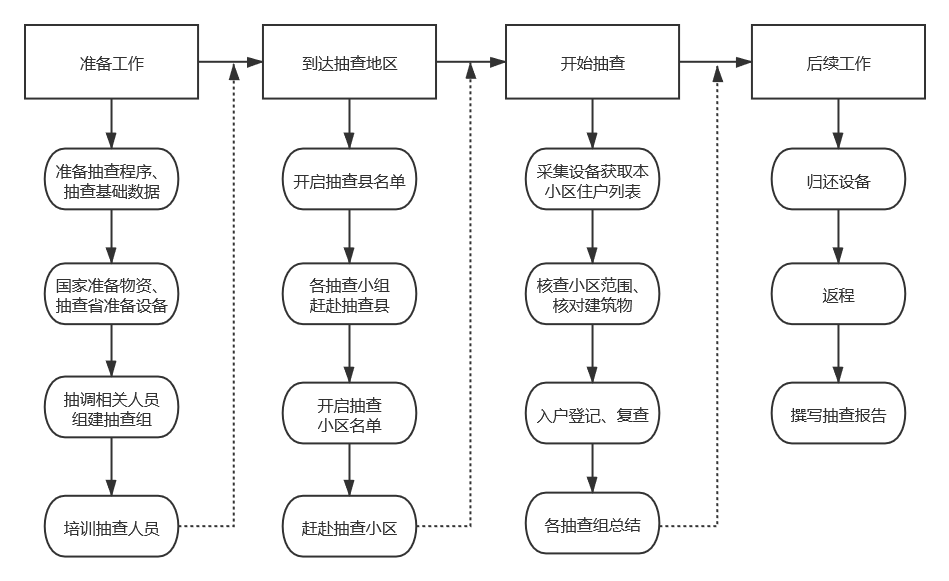 